Department of Treasury and Finance 
2014-15 Annual ReportConsultancy expenditureDetails of individual consultancies (valued at $10 000 or greater excluding GST)(a) For 2014-15, a partial reporting exemption has been granted for the Port of Melbourne Lease transaction consultancy expenditure. Transaction consultancy expenditure will be disclosed in full on transaction completion.Details of individual consultancies (valued at less than $10 000)Authorised by the Victorian Government
1 Treasury Place, Melbourne, 3002ISSN 2205-5339 (Online)
Published November 2015© State of Victoria 2015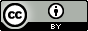 You are free to re-use this work under a Creative Commons Attribution 4.0 licence, provided you credit the State of Victoria (Department of Treasury and Finance) as author, indicate if changes were made and comply with the other licence terms. The licence does not apply to any branding, including Government logos and branding.Copyright queries may be directed to IPpolicy@dtf.vic.gov.auConsultant engagedPurpose of consultancy selected from:framework development and policy research;review of structure, process and practice;business need and system design;commercial and transaction advice; andgeneral professional servicesTotal approved project fee (excl. GST)Expenditure 2014-15 (excl. GST)Future expenditure (excl. GST)Advisian Pty LtdCommercial and transaction advice (new schools PSC review)36 62030 3006 320Advisian Pty LtdFramework development and policy research (construction productivity metrics)70 00052 5240Advisian Pty LtdFramework development and policy research (maintenance of social housing assets)77 27267 6479 625AECOM Australia Pty LtdReview of structure, process and practice (high value high risk processes)115 000115 0000Allegianz Pty LtdCommercial and transaction advice (gaming entitlement term)178 591178 5910Aquasia Pty LtdCommercial and transaction advice (refinancing PPP projects)67 81866 4710BKE Consulting Review of structure, process and practice (organisational  review)66 00066 0000Clayton UTZCommercial and transaction advice (road projects)272 72776 1470Deloitte Touche TohmatsuFramework development and policy research (landholdings review)419 865135 1980DWS Advanced Business SolutionsBusiness need and system design work (Natural Disaster Financial Assistance system)23 76018 6240Ernst & YoungFramework development and policy research (assessing construction supply chain capacity)290 909279 0000Ernst & YoungCommercial and transaction advice (road project)75 74042 6000Ernst & YoungFramework development and policy research (service delivery reform framework)41 58841 5880Ernst & YoungFramework development and policy research (value capture framework)43 65043 6500Ernst & YoungFramework development and policy research (global trends in PPPs)70 05049 50020 550Foster Infrastructure P/LFramework development and policy research (PPP contract management guideline)73 25020 25053 000Galaviz & Company LLCCommercial and transaction advice (Melbourne Casino)21 52921 5290Independent Project Analysis IncFramework development and policy research (construction productivity metrics)30 00030 0000JP Morgan Australia LimitedCommercial and transaction advice (Rural Finance Corporation de-investment)3 182 5003 182 5000KPMGReview of structure, process and practice (prisons workplace conditions)72 50072 5000KPMGFramework development and policy research (procurement reform measures)50 00018 58431 416Minter EllisonFramework development and policy research (award modernisation)393 091393 0910Oakton Services Pty LtdBusiness need and system design work (Housing Registrar system)109 550109 5500PriceWaterhouseCoopersReview of structure, process and practice (registration and Licensing System processes)22 35921 7900PriceWaterhouseCoopersFramework development and policy research (road maintenance procurement)112 00072 00040 000PriceWaterhouseCoopers Commercial and transaction advice (Melbourne Casino)924 272177 1890Shinewing Australia Pty LtdReview of structure, process and practice (Worksafe/TAC organisational review)136 36390 9090Range of advisers for the Port of Melbourne lease (a)CH2M Hill Australia Pty Ltd;Environmental Resources Management Australia Pty Ltd;Flagstaff Partners Pty Ltd;GTA Consultants;Houston Kemp Pty Ltd;KPMG;Jones Lang Lasalle Australia Pty LtdMercator International LLC and Oxford Economics Ltd;Mercer Consulting (Australia) Pty Ltd;Morgan Stanley Australia Pty Ltd;Minter Ellison;PriceWaterhouseCoopers; andWirramurra Pty Ltd.Framework development and policy researchCommercial and transaction adviceGeneral business services22 871 18015 929 6146 941 565Total40 vendors29 848 18421 402 3467 102 476Consultant engagedPurpose of consultancy selected from:framework development and policy research;review of structure, process and practice;business need and system design;commercial and transaction advice; andgeneral professional services.Total approved project fee (excl. GST)Expenditure 2014-15 (excl. GST)Future expenditure (excl. GST)Claire ThomasGeneral professional services2 3752 3750Knoco Australia Pty LtdFramework development and policy research5 0005 0000Total2 vendors$7 375